MUD ANNO 2022 – periodo dal 01.01.2021 al 31.12.2021Inviare tutte le pagine, compilate in ogni parte via mail all’indirizzobozzato@bozzatoservizi.it entro e non oltre VENERDÌ 06 MAGGIO 2022SEZIONE ANAGRAFICASI RICHIEDE DI ALLEGARE COPIA DELLA VISURA CAMERALE AGGIORNATA E COPIA DELLA C.I. DEL LEGALE RAPPRESENTANTECon la presente  il sottoscritto ......................................................................................................................................................in	qualità	diLegale Rappresentante della Ditta	autorizza al trattamento dei dati aziendali ai sensi delGDPR 679/2016 e al successivo inoltro alla C.C.I.A.A. competente al fine dell’espletamento della presentazione telematica del MUD 2022, relativo all’anno 2021.Data...................……..........................	Firma ............………………………................................................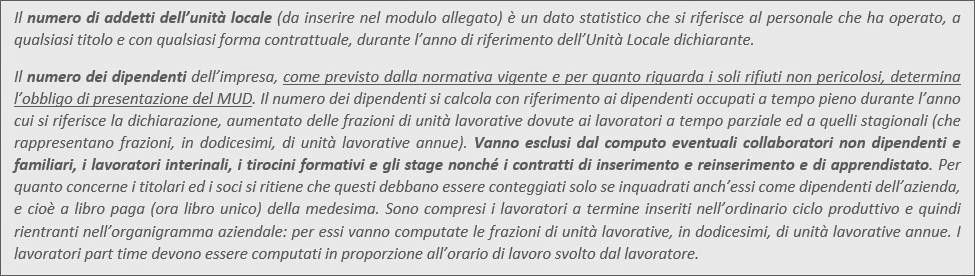 CODICE FISCALE DITTACODICE FISCALE DITTACODICE FISCALE DITTARAGIONE SOCIALE DITTARAGIONE SOCIALE DITTARAGIONE SOCIALE DITTAINDIRIZZO SEDE LEGALE (VIA, NUMERO, CAP, COMUNE) TELEFONO	FAXINDIRIZZO SEDE LEGALE (VIA, NUMERO, CAP, COMUNE) TELEFONO	FAXINDIRIZZO SEDE LEGALE (VIA, NUMERO, CAP, COMUNE) TELEFONO	FAXINDIRIZZO UNITÀ LOCALE (VIA, NUMERO, CAP, COMUNE)(Se si producono rifiuti sia nell’unità locale che nella sede legale o in più unità locali, si dovrà compilare una tabella ‘Raccolta dati rifiuti’ per ogni unità locale, specificando a quale unità si riferisce)TELEFONO	FAXINDIRIZZO UNITÀ LOCALE (VIA, NUMERO, CAP, COMUNE)(Se si producono rifiuti sia nell’unità locale che nella sede legale o in più unità locali, si dovrà compilare una tabella ‘Raccolta dati rifiuti’ per ogni unità locale, specificando a quale unità si riferisce)TELEFONO	FAXMESI DI ATTIVITÀ 2021(es. se ha operato tutto l’annoindicare 12, se ad es. da ottobre indicare 3.I giorni di chiusura per ferie sono considerati giorni di attività)EMAILEMAILEMAILNUMERO ISCRIZIONE REA (da visura camerale)CODICE ISTAT/ATECO 2007 (attività principale esercitata nell’unità locale)CODICE ISTAT/ATECO 2007 (attività principale esercitata nell’unità locale)N° DIPENDENTI 2021 (vedi riquadro sottostante)N° ADDETTI UNITÀ LOCALE 2020 (vedi riquadro blu sottostante)N° ADDETTI UNITÀ LOCALE 2020 (vedi riquadro blu sottostante)REFERENTE PER LA COMPILAZIONE (da contattare in caso di chiarimenti)REFERENTE PER LA COMPILAZIONE (da contattare in caso di chiarimenti)REFERENTE PER LA COMPILAZIONE (da contattare in caso di chiarimenti)NOME E COGNOME LEGALE RAPPRESENTANTENOME E COGNOME LEGALE RAPPRESENTANTENOME E COGNOME LEGALE RAPPRESENTANTE